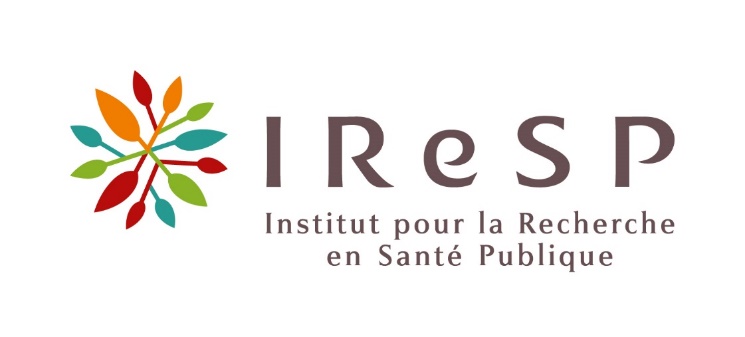 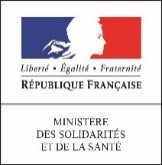 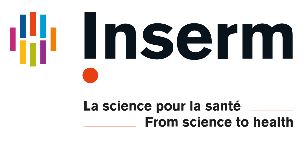 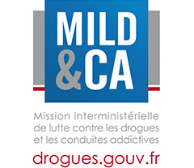 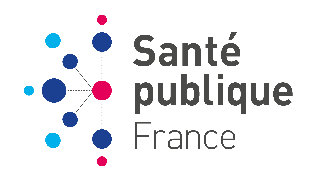 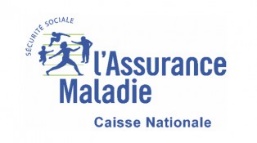 Appel à projets de recherche 2021 sur les Services, interventions et politiques favorables à la santé Call for research proposals on Health services, interventions and health in policiesDossier scientifique de candidature Application formDate limite de soumission des candidatures : 18 Octobre 2021 – 17h00 (heure de Paris)Veuillez prendre connaissance du texte d’appel à projets et du guide du candidat avant de compléter ce document. L’ensemble des informations concernant l’appel à projets et les documents relatifs à l’appel sont disponibles sur la page du programme Services, interventions et politiques favorables à la santé du site internet de l’IReSP (nouvelle fenêtre). La candidature doit être déposée sur la plateforme EVA3 (accessible sur cette page), mais l’inscription ne sera possible qu’à partir de début septembre (la date d’ouverture sera mise à jour sur le site de l’IReSP). La candidature doit être déposée au plus tard le 18 octobre 2021 à 17h00 (heure de Paris) et doit comporter : Le dossier scientifique (ce document) renseignant les aspects administratifs et scientifiques du projet, au format Word, signé ;L’annexe budgétaire au format Excel, signée (Formulaire budget AAP 2021). Remarques :Les annexes doivent être intégrées au présent document (partie F) et ne pas figurer sur des documents séparés ;Les titres des documents doivent suivre le modèle suivant et ne pas avoir d’accents :Nomducoordonnateur_dossier.docNomducoordonnateur_budget.xlsRenseignements : aap-sp.iresp@inserm.fr A – Fiche récapitulative du projet / Project IDTitre du projet / Project titleRenseigner le titre complet du projet / Full title of the project : Acronyme / AcronymSi existant, indiquer l’acronyme du projet / Acronym of the project name :Coordonnateur de projet / Project coordinatorIndiquer le nom et prénom du coordonnateur de projet / Indicate the last and first name of the project coordinator :Statut de la soumission / Application status (first or renewed)Indiquer si le projet a été déposé précédemment dans l’un des appels à projets de l’IReSP (1 option possible) / Indicate if the project has been already proposed to an IReSP call (only one answer) :  Première soumission / First submission : le projet n’a jamais été déposé dans l’un des appels à projets de l’IReSP  Nouvelle soumission / Renewed submission : le projet a déjà été déposé dans l’un des appels à projets de l’IReSP S’il s’agit d’une nouvelle soumission, précisez le nom et l’année de l’appel à projets concerné / If it is a renewed submission, please precise the name and the year of the concerned call : Demande de financement via d’autres organismes / Other fundingIndiquer si le projet a été déposé en parallèle dans le cadre d’un appel à projets lancé par un autre organisme que l’IReSP / Indicate if the project has been already proposed to another call outside IReSP : Oui / Yes Non / NoSi oui, préciser les organismes concernés / If yes, please indicate the concerned institution :Synthèse des équipes impliquées dans le projet / Teams involved in the projectRemarquesIl ne s’agit pas d’équipes au sens administratif ou institutionnel mais d’équipes créées pour répondre à l’appel à projets. Plusieurs personnes d’équipes différentes peuvent se rassembler en une seule équipe. Cependant, tous les membres de cette équipe demandant un financement doivent dépendre du même organisme gestionnaire pour permettre le versement et la gestion du financement.Compléter la synthèse des équipes partenaires du projet : Budget total demandé / Total grant requested (€)Renseigner le budget total demandé du projet (en €) : Coût total estimé du projet / Project's total cost (€)Renseigner le coût total estimé du projet (en €) :  Durée du projet / Project duration (months)Renseigner la durée du projet pour laquelle il est demandé un financement (en mois) / Indicate the duration of the project corresponding to the requested funding :Si la durée totale du projet est différente de celle pour laquelle il est demandé un financement, préciser (en mois) / If the total duration of the project is different from the one above, precise it (in months) :Axes thématiques / Thematic axesRenseigner l’axe thématique dans lequel s’inscrit le projet (plusieurs choix possibles) :  Axe 1 : Prévention primaire et promotion de la santé / Primary health prevention and health promotion Axe 2 : Nouvelles formes de coopération et structuration des équipes pluriprofessionnelles / New shapes of cooperation and multiple occupational teams structuringModalité de soutien / Type of projectIndiquer la modalité de soutien correspondant au projet (1 option possible) : Soutien à des projets de recherche pilotes / Pilot research project Soutien à des projets de recherche complets / Full research projectMots-clés / Keywords’s projectRenseigner au maximum 5 mots-clés pouvant décrire votre projet :  	Disciplines / Disciplines’s projectRenseigner au maximum 5 disciplines pouvant décrire votre projet :  	Résumé du projet / AbstractRemarquesFournir un résumé du projet en français et en anglais. Chaque résumé ne devra pas excéder 1 page et devra être structuré de la manière suivant : contexte, objectifs, méthodes, perspectives. Attention, ces résumés pourront être publiés par l'IReSP et ses partenaires si le projet est retenu pour financement (site internet, page LinkedIn, etc).B – Equipes impliquées dans le projet / Teams involved in the projectB.1 – Renseignements concernant l’équipe n°1 / Team n°1 informationRenseignements sur le coordonnateur scientifique du projet / Project coordinator Indiquer si le coordonnateur a déjà été financé dans le cadre d’appels à projets lancés par l’IReSP / Indicate if the project coordinator previously received funding from IReSP :  Oui / Yes Non / NoSi oui, indiquer / If yes, indicate :Renseigner un CV court du coordonnateur du projet (une demi-page maximum) / Project coordinator short resumé : Membres de l’équipe n°1 impliqués dans le projet / Team n°1 members involved in the projectRemarques : Il ne s’agit pas d’équipes au sens administratif ou institutionnel mais d’équipes créées pour répondre à l’appel à projets. Plusieurs personnes d’équipes différentes peuvent se rassembler en une seule équipe. Cependant, tous les membres de cette équipe demandant un financement doivent dépendre du même organisme gestionnaire pour permettre le versement et la gestion du financement.Il n’y a pas de restriction sur le nombre de personnes composant une équipe. Mentionner l'ensemble du personnel prévu pour le projet, permanent ou temporaire (et préciser si le recrutement est envisagé), complété du niveau et de la fonction de chacun. Indiquer également le coordonnateur scientifique du projet. Ne pas indiquer les assistants administratifs. Compléter les informations relatives aux membres de l’équipe n°1 du projet : Publications concernant l’équipe n°1 / Team n°1 published papersRenseigner des publications du coordonnateur scientifique du projet (au maximum 10 publications) / Published papers of the project coordinator :Renseigner des publications des autres membres de l’équipe n°1 (au maximum 15 publications) / Published papers of Team n°1 members :Renseignements administratifs pour l’équipe n°1 / Team n°1 administrative informationB.2 – Renseignements concernant l’équipe n°N / Team n° N informationRemarque : Cette partie est à multiplier pour chaque équipe partenaire, et les N à modifier selon le numéro de l’équipe (par exemple : équipe n°2, équipe n°3, etc.)Toutes les équipes partenaires doivent compléter cette partie, qu’elles demandent ou non un financement.Renseignements sur le responsable scientifique de l’équipe n° N / Team n° N leaderIndiquer si le responsable de l’équipe a déjà été financé dans le cadre d’appels à projets lancés par l’IReSP / Indicate if the team leader previously received funding from IReSP : :  Oui / Yes Non / NoSi oui, indiquer / If yes, indicate :Renseigner un CV court du responsable de l’équipe (une demi-page maximum) / Team leader short resumé : Membres de l’équipe n° N impliqués dans le projet / Team n°N members involved in the projectRemarques : Il ne s’agit pas d’équipes au sens administratif ou institutionnel mais d’équipes créées pour répondre à l’appel à projets. Plusieurs personnes d’équipes différentes peuvent se rassembler en une seule équipe. Cependant, tous les membres de cette équipe demandant un financement doivent dépendre du même organisme gestionnaire pour permettre le versement et la gestion du financement.Il n’y a pas de restriction sur le nombre de personnes composant une équipe. Mentionner l'ensemble du personnel prévu pour le projet, permanent ou temporaire (et préciser si le recrutement est envisagé), complété du niveau et de la fonction de chacun. Indiquer également le responsable scientifique du projet. Ne pas indiquer les assistants administratifs. Compléter les informations relatives aux membres de l’équipe n°N du projet : Publications concernant l’équipe n° N / Team n° N published papersRenseigner des publications du responsable scientifique de l’équipe n°N (au maximum 10 publications) / Published papers of the team leader :Renseigner des publications des autres membres de l’équipe n°N (au maximum 15 publications) ou des missions et activités de la structure et des personnes membres de l’équipe / Published papers of the team n°N members or activities of team members :Renseignements administratifs pour l’équipe n°N / Team n° N administrative informationC – Experts récusés / Experts objected to the peer-reviewRemarque Il est possible de récuser au maximum 3 personnes afin que celles-ci ne procèdent pas à l’évaluation scientifique du présent projet. La demande devra alors impérativement être justifiée (conflit personnel, conflit d’intérêt, confidentialité…) / It is possible to exclude 3 persons for the project peer-review (please justify)D – Règles éthiques et aspects règlementaires / Ethical and reglementary guidelinesType de projet / Type of projectIndiquer si le projet est une recherche impliquant la personne humaine / Indicate if the project is a reasearch including human person :  Oui / Yes Non / NoDans tous les cas, préciser le type de projet (par exemple : recherche interventionnelle, observationnelle, etc.) / In any case, indicate the type of the research (intervention research, observational research, evaluation of practices, etc.) :Autorisations règlementaires et éthiques / Ethical and reglementary authorization Indiquer si des autorisations règlementaires et/ou éthiques sont nécessaires à la conduite du projet / Indicate if ethical and reglementary authorization are needed to the project :  Oui / Yes Non / NoSi oui, préciser lesquelles / If yes, please precise which one : Comité de Protection des Personnes (CPP) Comité Consultatif sur le Traitement de l'Information en matière de Recherche dans le domaine de la Santé/Comité éthique et scientifique pour les recherches, les études et les évaluations dans le domaine de la santé (CCTIRS/CESREES) Commission Nationale de l’Informatique et des Libertés (CNIL) Autre, à préciser / Others, to specify : Si oui, préciser l’état d’avancement des démarches entreprises (date prévue de dépôt du dossier, retour de ces organismes…) et les standards à respecter pour mener à bien le projet / If yes, precise the state of progress of the steps taken or to be taken (expected date of submission file, feedback of these organizations...) and the standards to be met to complete the Project :Bases de données / DatabasesIndiquer si le projet prévoit l’utilisation de bases de données existantes / Indicate if the project involves the use of existing databases :  Oui NonSi oui, préciser les modalités d’accès aux bases de données, ainsi que les modalités d’utilisation de ces données dans le cadre du projet18 / If yes, please describe the modalities of access and use of these data :E- Description scientifique du projet / Project descriptionCette partie doit être détaillée, complète et précise. Elle ne pourra toutefois excéder 15 pages pour les projets pilotes et 20 pages pour les projets complets, et devra être rédigée de préférence en anglais (possible en français, mais traduction peut être demandée dans un délai de 4 jours).This part has to be detailed, complete and precised. It would not exceed 15 pages for pilot research project and 20 pages for full research project, and would be written preferably in english.  La description scientifique du projet doit présenter : Le contexte dans lequel s’inscrit le projet et sa pertinence par rapport à l’état de la recherche et aux politiques et actions publiques (nationales et internationales) ;La question de recherche, les objectifs et les hypothèses, qui doivent être clairement exposés. Il conviendra de faire apparaître dans la formulation de la question de recherche, la maîtrise de l’état de la question et la bonne connaissance des données récentes de la littérature ;La description précise de la méthodologie, qui doit être en adéquation avec les objectifs et mettre en avant les limites identifiées, présenter le cas échéant l’articulation entre volets quantitatif et qualitatif ;Les garanties de faisabilité du projet, c’est-à-dire d’accès aux données, aux terrains, au respect des règles éthiques et aux aspects règlementaires, et présenter de manière détaillée le calendrier de réalisation du projet ; Les résultats attendus et leur exploitation (en termes d’utilité sociale, d’aide à la décision et de valeur ajoutée à la recherche), et présenter les modalités concrètes de valorisation et d’exploitation des résultats ;La justification de la composition des équipes au regard des objectifs du projet : les modalités concrètes de travail entre les équipes et leur coordination, ainsi que l’articulation des différentes disciplines mobilisées sur le projet ; Le budget du projet et sa justification, qui doit être en adéquation avec la demande et conforme aux règles de financement de l’appel à projets ;Pour les projets pilotes, l’anticipation au passage au projet de recherche complet ;Des annexes éventuelles, dont la bibliographie obligatoire.  Scientific project description must present : The context and the relevance of this project regarding public politices and public actions. The question of research, the objectives, the hypothesis clearly presented and the littérature review. The precised description of the methodology, according to the objectives, the limits identified and the link between quantitative and qualitative approaches (if the case). The feasibility of the project, as the access to databases, to the field, respect of ethical and reglementary guidelines, and the precised schedule of the project. The expected results and their utilization, and valorization plan. The justification of the teams involvment in the project regarding to the project objectives and the role of each of them. The estimated budget and its justification. For pilot research project, the anticipation of the evolution to the full project. The bibliography in the annex section. Rédiger ici la description scientifique du projet / Please write below the project descriptionF- Engagements et signatures des organismes / Commitments and signatures from the institutionsF.1 – Engagements concernant l’équipe n°1 / Team n°1 commitments En cochant la case ci-contre, le coordonnateur confirme avoir pris connaissance de la condition de libre diffusion des résultats et des savoirs produits, et s’engage à publier dans HAL toutes les publications issues du présent projet soumis, en cas de financement de ce dernier par l’IReSP.RIB – Relevé d’identité bancaire de la structure coordonnatrice et bénéficiaire de la subventionF.2 – Engagements concernant l’équipe n°N / Team n° N commitmentsAjouter autant de formulaires que d’équipes participantes En cochant la case ci-contre, le responsable de l’équipe confirme avoir pris connaissance de la condition de libre diffusion des résultats et des savoirs produits, et s’engage à publier dans HAL toutes les publications issues du présent projet soumis, en cas de financement de ce dernier par l’IReSP.G- Annexes au dossier de candidature / AnnexLes pièces complémentaires au dossier de candidature sont à intégrer ici. Pour rappel, il s’agit : Pour le coordonnateur scientifique, si absence de contrat en cours ou contrat ne couvrant pas la totalité de la durée du projet : une promesse d'embauche établie par son organisme gestionnaire.Pour les associations demandant un financement : Dans tous les cas : Statuts ;Comptes de résultats de l'exercice clos ;Organigramme.Si elle se constitue en organisme gestionnaire du coordonnateur du projet :Attestation signée du directeur de la structure certifiant avoir une mission de recherche, ou une mission sanitaire et sociale, pour laquelle 50% des moyens de l'association sont alloués.Please, insert complementary annex for the understanding of the project. For the project coordinator, it would be the assurance of his institution, that he will be hired for the all duration of the project (if not permanent status). For the associations who request funding : In any case : Legal statusClosed budget, income statementOrganizational chartIn the case the association wants to be the project coordinator institution :Certificate from the director that the institution dedicates 50% of their annual budget to research or to social or health activities. Intégrer les annexes ici / Please, integrate annex belowDemande de financement / Teams asking for fundingNom et prénom du responsable de l’équipe / Name of the team leaderFonction ou titre du responsable de l’équipe / Team leader positionNom du laboratoire, de l’équipe ou de la structure / Name of the lab, team or institution (affiliation)Institut de rattachement, statut et adresse / Institution’s name, status and addressEquipe 1 / Team 1 (équipe du coordonnateur / project coordinator team) Oui Non[Ici doit être le coordonnateur scientifique] / [Write here the project coordinator]Equipe 2 / Team 2  Oui NonEquipe 3/ Team 3 Oui NonEquipe 4 / Team 4 Oui NonEquipe 5/ Team 5 Oui Non... Oui NonEquipe N/ Team N Oui NonCompléter le résumé en français (1 page maximum : contexte, objectifs, méthodes, perspectives) / Abstract in french :Ecrire ici le résumé Compléter le résumé en anglais (1 page maximum : contexte, objectifs, méthodes, perspectives) / Abstract in english :Ecrire ici le résuméArgumenter en quelques lignes l'adéquation de votre projet avec une ou plusieurs des thématiques spécifiques attendues dans cet appel à projets / Justify in few lines the adequacy of your project with one or more of the specific themes expected of this call :Ecrire ici la justificationNom / Last namePrénom / First nameOrganisme d’appartenance / Affiliated institution(s) Nom du laboratoire (avec numéro) et de l’équipe de rattachement (si concerné) / Nom de la structure / Affiliate research team or research unitIdentifiant ORCID (si concerné) / ORCID ID numberAdresse de correspondance / AddressE-mail / Email addressTéléphone / Phone numberNom de ou des appels à projets concernés / Name of the callsAnnée de ou des appels à projets concernés / Years of the callsTitre du ou des projets financés / Title of funded projectsNom du coordonnateur du ou des projets financés / Name of the concerned project coordinators Publications éventuelles émanant du ou des projets financés / Published papers from the concerned projectsNom et prénom / Last and first nameDemande de financement pour le poste / Funding requested for the position (Yes or no) Niveau ou statut (permanent ou temporaire)/ Level or status (Permanent or temporary)Identifiant ORCID (si concerné) / ORCID ID number (if concerned)Discipline (si concerné) / Discipline (if concerned)Part du temps de travail consacré au projet (en % d’un ETP)  / Time dedicated to the project (in %)[Ici doit être le coordonnateur scientifique] [Project coordinator] Oui Non Oui Non Oui Non Oui Non Oui Non…Organisme gestionnaire de l'équipe n°1 (Etablissement coordinateur du projet) (dans le cas où l’équipe n°1 demande ou non un financement) / Team n°1’s institution informationOrganisme gestionnaire de l'équipe n°1 (Etablissement coordinateur du projet) (dans le cas où l’équipe n°1 demande ou non un financement) / Team n°1’s institution informationNom de l’organisme gestionnaire / Name of the institutionStatut juridique (EPST, EPA,…) / Legal statusDélégation ou site en charge de la gestionNom et prénom du représentant légal / Name of the legal representativeTitre du représentant légal / Title of the legal representativeNuméro de SIRET / SIRET numberAdresse / AddressVille / TownCode postal / Postal numberTéléphone / Phone numberE-mail / Email addressPersonne en charge du suivi administratif au sein de l’organisme gestionnaire / Project’s administrative in charge informationPersonne en charge du suivi administratif au sein de l’organisme gestionnaire / Project’s administrative in charge informationNom et prénom / Last and first nameFonction / PositionTéléphone / Phone numberE-mail / Email addressNom / Last namePrénom / First nameOrganisme d’appartenance / Affiliated institution(s) Nom du laboratoire (avec numéro) et de l’équipe de rattachement (si concerné) / Nom de la structure / Affiliate research team or research unitIdentifiant ORCID (si concerné) / ORCID ID numberAdresse de correspondance / AddressE-mail / Email addressTéléphone / Phone numberNom de ou des appels à projets concernés / Name of the callsAnnée de ou des appels à projets concernés / Years of the callsTitre du ou des projets financés / Title of funded projectsNom du coordonnateur du ou des projets financés / Name of the concerned project coordinators Publications éventuelles émanant du ou des projets financés / Published papers from the concerned projectsNom et prénom / Last and first nameDemande de financement pour le poste / Funding requested for the position (Yes or no) Niveau ou statut (permanent ou temporaire)/ Level or status (Permanent or temporary)Identifiant ORCID (si concerné) / ORCID ID number (if concerned)Discipline (si concerné) / Discipline (if concerned)Part du temps de travail consacré au projet (en % d’un ETP)  / Time dedicated to the project (in % [Ici doit être le responsable scientifique] [Team leader] Oui Non Oui Non Oui Non Oui Non Oui Non…Organisme gestionnaire de l'équipe n°N (dans le cas où l’équipe n°N  demande ou non un financement) / Team n° N’s institution informationOrganisme gestionnaire de l'équipe n°N (dans le cas où l’équipe n°N  demande ou non un financement) / Team n° N’s institution informationNom de l’organisme gestionnaire / Name of the institutionStatut juridique (EPST, EPA,…) / Legal statusDélégation ou site en charge de la gestionNom et prénom du représentant légal / Name of the legal representativeTitre du représentant légal / Title of the legal representativeNuméro de SIRET / SIRET numberAdresse / AddressVille / TownCode postal / Postal numberTéléphone / Phone numberE-mail / Email addressPersonne en charge du suivi administratif au sein de l’organisme gestionnaire (uniquement si l’équipe n°N demande un financement) / Team n° N’s administrative in charge informationPersonne en charge du suivi administratif au sein de l’organisme gestionnaire (uniquement si l’équipe n°N demande un financement) / Team n° N’s administrative in charge informationNom et prénom / First and last namesFonction / PositionTéléphone / Phone numberE-mail / Email addressNom / Last namePrénom / First nameInstitutionJustificationExpert récusé 1Expert récusé 2Expert récusé 3Engagements du coordonnateur scientifique / Project coordinator’s commitments Je soussigné, [Nom et prénom] :  m’engage à être le coordonnateur scientifique du présent projet soumis, tel qu’il est décrit dans ce dossier de candidature ;déclare avoir pris connaissance de l’appel à projets concerné par la candidature ; déclare avoir pris connaissance du guide du candidat relatif à cet appel ;déclare avoir pris connaissance de la notice de l’annexe budgétaire ; déclare ne pas avoir de conflits d’intérêts dans le cadre de la conduite du projet et  qu’il n’existe aucun fait ou élément, passé, actuel ou susceptible d’apparaître dans un avenir prévisible, qui pourrait compromettre mon indépendance ;m’engage à disposer de moyens suffisants pour assurer la bonne gestion des crédits et rendre compte à l’Inserm de leur utilisation dans les délais impartis. Fait à [ville] le [date] Signature (éventuellement électronique sous forme d’image en jpeg) : 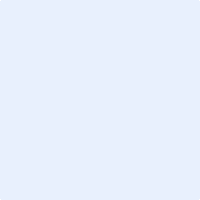 Engagements du directeur du laboratoire de rattachement ou de la structure du coordonnateur scientifique du projet / Project coordinator’s lab director commitments Je soussigné, [Nom et prénom], directeur de [Nom de la structure] : déclare avoir pris connaissance de l’appel à projets concerné par la candidature ;déclare avoir pris connaissance du guide du candidat relatif à cet appel ;déclare avoir pris connaissance de la notice de l’annexe budgétaire ;déclare avoir pris connaissance du présent projet et certifie l’exactitude des informations présentes dans ce dossier ;autorise [Nom et prénom du coordonnateur du projet] à développer et coordonner ce projet et m’engage à lui en permettre la réalisation au sein de mon laboratoire/de ma structure.Fait à [Ville] le [date]Signature (éventuellement électronique sous forme d’image en jpeg) : Engagements du responsable légal de l’organisme gestionnaire  / Team n°1 legal representative’s commitmentsJe soussigné, [Nom et prénom], responsable légal de l’organisme gestionnaire [Nom de l’organisme] : déclare avoir pris connaissance de l’appel à projets concerné par la candidature ; déclare avoir pris connaissance du guide du candidat relatif à cet appel  ;déclare avoir pris connaissance de la notice de l’annexe budgétaire ; déclare avoir pris connaissance du présent projet porté par [Nom et prénom du coordonnateur du projet] ;le cas échéant, je m’engage à mobiliser intégralement les crédits obtenus sur le projet précité dans le cadre de sa réalisation ;m’engage à disposer de moyens suffisants pour assurer la bonne gestion des crédits et rendre compte à l’Inserm de leur utilisation dans les délais impartis.Fait à [ville] le [date]Signature (éventuellement électronique sous forme d’image en jpeg) : Veuillez scanner le rib à cet endroit / Bank account numberEngagements du responsable de l’équipe N du projet / Commitments from team n°N leaderJe soussigné, [Nom et prénom] :  déclare avoir pris connaissance de l’appel à projets concerné par la candidature ; déclare avoir pris connaissance du guide du candidat relatif à cet appel ;déclare avoir pris connaissance de la notice de l’annexe budgétaire ;déclare ne pas avoir de conflits d’intérêts dans le cadre de la conduite du projet et  qu’il n’existe aucun fait ou élément, passé, actuel ou susceptible d’apparaître dans un avenir prévisible, qui pourrait compromettre mon indépendance ; confirme ma participation au projet coordonné par [Nom et prénom du coordonnateur du projet] ;m’engage à disposer de moyens suffisants pour assurer la bonne gestion des crédits et rendre compte à l’Inserm de leur utilisation dans les délais impartis.Fait à [ville] le [date]Signature (éventuellement électronique sous forme d’image en jpeg) : Engagements du responsable légal de l’organisme gestionnaire (uniquement si l’équipe n°N demande un financement) / Team n° N legal representative’s commitmentsJe soussigné, [Nom et prénom], responsable légal de l’organisme gestionnaire [Nom de l’organisme] : déclare avoir pris connaissance de l’appel à projets concerné par la candidature ; déclare avoir pris connaissance du guide du candidat relatif à cet appel  ;déclare avoir pris connaissance de la notice de l’annexe budgétaire ; déclare avoir pris connaissance du présent projet porté par [Nom et prénom du coordonnateur du projet] ;le cas échéant, je m’engage à mobiliser intégralement les crédits obtenus sur le projet précité dans le cadre de sa réalisation ;m’engage à disposer de moyens suffisants pour assurer la bonne gestion des crédits et rendre compte à l’Inserm de leur utilisation dans les délais impartis.Fait à [ville] le [date]Signature (éventuellement électronique sous forme d’image en jpeg) : 